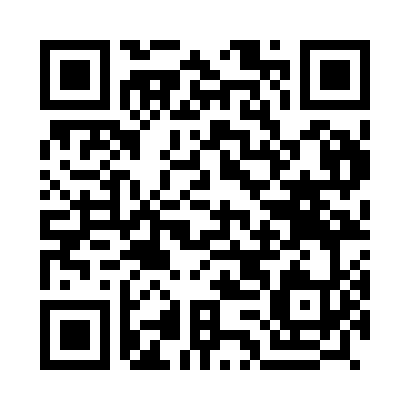 Ramadan times for Callao, PeruMon 11 Mar 2024 - Wed 10 Apr 2024High Latitude Method: NonePrayer Calculation Method: Muslim World LeagueAsar Calculation Method: ShafiPrayer times provided by https://www.salahtimes.comDateDayFajrSuhurSunriseDhuhrAsrIftarMaghribIsha11Mon5:025:026:1212:183:346:246:247:3112Tue5:025:026:1212:183:346:246:247:3013Wed5:025:026:1212:183:346:236:237:3014Thu5:025:026:1212:183:346:236:237:2915Fri5:025:026:1212:173:346:226:227:2816Sat5:025:026:1212:173:346:216:217:2817Sun5:025:026:1212:173:346:216:217:2718Mon5:025:026:1212:163:346:206:207:2619Tue5:025:026:1312:163:346:196:197:2620Wed5:025:026:1312:163:346:196:197:2521Thu5:025:026:1312:153:346:186:187:2422Fri5:025:026:1312:153:346:186:187:2423Sat5:025:026:1312:153:336:176:177:2324Sun5:025:026:1312:153:336:166:167:2225Mon5:035:036:1312:143:336:166:167:2226Tue5:035:036:1312:143:336:156:157:2127Wed5:035:036:1312:143:336:146:147:2128Thu5:035:036:1312:133:336:146:147:2029Fri5:035:036:1312:133:336:136:137:1930Sat5:035:036:1312:133:336:126:127:1931Sun5:035:036:1312:123:326:126:127:181Mon5:035:036:1312:123:326:116:117:172Tue5:035:036:1312:123:326:116:117:173Wed5:035:036:1312:123:326:106:107:164Thu5:035:036:1312:113:326:096:097:165Fri5:035:036:1312:113:316:096:097:156Sat5:035:036:1312:113:316:086:087:157Sun5:035:036:1312:103:316:086:087:148Mon5:035:036:1312:103:316:076:077:139Tue5:035:036:1312:103:316:066:067:1310Wed5:035:036:1312:103:306:066:067:12